nr 4/2022 (930)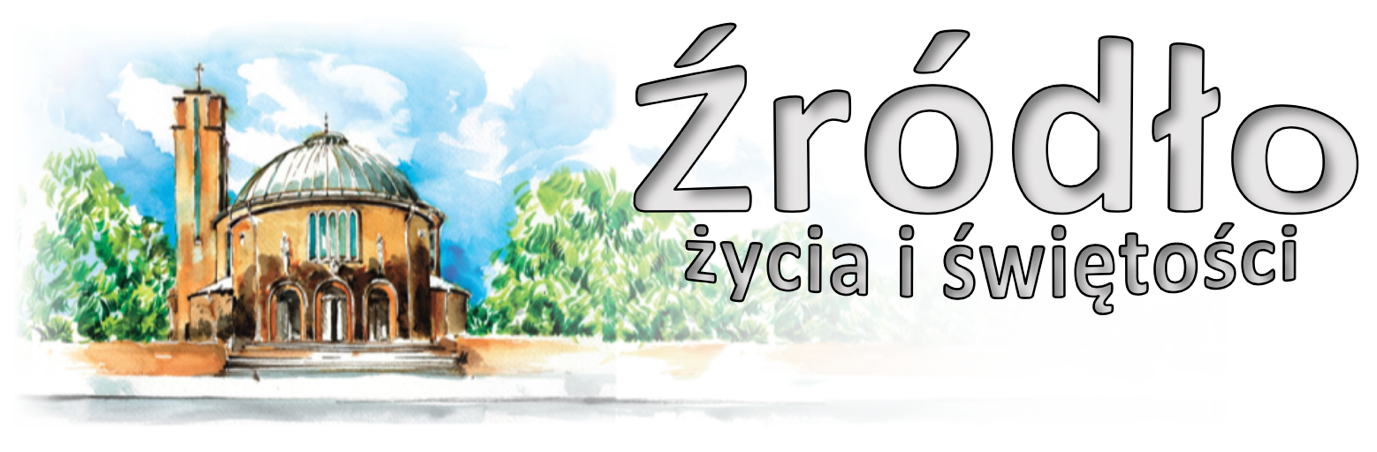 23 stycznia 2022 r.gazetka rzymskokatolickiej parafii pw. Najświętszego Serca Pana Jezusa w RaciborzuIII Niedziela ZwykłaEwangelia według św. Łukasza (1,1-4;4,14-21)„Wielu już starało się ułożyć opowiadanie o zdarzeniach, które się dokonały pośród nas, tak jak nam je przekazali ci, którzy od początku byli naocznymi świadkami i sługami słowa. Postanowiłem więc i ja zbadać dokładnie wszystko od pierwszych chwil i opisać ci po kolei, dostojny Teofilu, abyś się mógł przekonać o całkowitej pewności nauk, których ci udzielono. Potem powrócił Jezus w mocy Ducha do Galilei, a wieść o Nim rozeszła się po całej okolicy. On zaś nauczał w ich synagogach, wysławiany przez wszystkich. Przyszedł również do Nazaretu, gdzie się wychował. W dzień szabatu udał się swoim zwyczajem do synagogi i powstał, aby czytać. Podano Mu księgę proroka Izajasza. Rozwinąwszy księgę, natrafił na miejsce, gdzie było napisane: Duch Pański spoczywa na Mnie, ponieważ Mnie namaścił i posłał Mnie, abym ubogim niósł dobrą nowinę, więźniom głosił wolność, a niewidomym przejrzenie; abym uciśnionych odsyłał wolnymi, abym obwoływał rok łaski od Pana. Zwinąwszy księgę oddał słudze i usiadł; a oczy wszystkich w synagodze były w Nim utkwione. Począł więc mówić do nich: Dziś spełniły się te słowa Pisma, któreście słyszeli.”„Jak przekazali nam ci, którzy od początku Mu się przyglądali i byli sługami Słowa”. W sposób jasny pouczają nas słowa Łukasza, że celem jednej nauki jest ona sama, innej zaś jej wypełnienie w życiu. Na przykład geometria ma na celu tylko i wyłącznie poznanie teoretyczne. Inna jednak nauka, jak na przykład medycyna, wymaga zastosowania praktycznego. Trzeba poznać zasady i metodę medycyny nie po to, abym wiedział tylko, co mam czynić, ale abym umiał czynić, to jest, abym wyczyścił ranę, zarządził dietę... Jeśliby ktoś wszystko wiedział, a nie wcielił w czyn, próżna byłaby jego wiedza. Podobnie jak z wiedzą i praktyką medycyny ma się rzecz i ze służbą Słowa. Dlatego napisano: „Jak przekazali nam ci, którzy od początku Mu się przyglądali i byli sługami Słowa”, aby słowami „przyglądali się”, pokazać naukę i wiedzę, z innych natomiast: „byli sługami” – poznaj czyny. „Postanowiłem i ja, zbadawszy wszystko dokładnie od początku”. Łukasz podkreśla i powtarza, że tego, co ma napisać, nie poznał z opowiadań, ale dowiadywał się wszystkiego od początku. Stąd też słusznie apostoł chwali Łukasza w słowach: „Którego chwała jest w Ewangelii poprzez wszystkie Kościoły” (2 Kor 8, 18). Tego nie powiedziano o nikim innym, jak tylko o Łukaszu. „Postanowiłem i ja, zbadawszy wszystko dokładnie od początku, spisać ci po kolei, dostojny Teofilu”. Mógłby ktoś pomyśleć, że spisał tę Ewangelię dla jakiegoś Teofila. Wy jednak wszyscy, którzy słuchacie mojej mowy, jeśli naprawdę tak postępujecie, że możecie zostać umiłowanymi przez Boga, wy jesteście Teofilami i dla was jest spisana Ewangelia... Śmiało powiem, że każdy, kto jest Theophilos, jest silny, ma moc i siłę od Boga i od Jego Słowa, aby mógł poznać prawdę tych słów, którymi został pouczony, rozumiejąc w Chrystusie mowę Ewangelii.Orygenes (zm. 254 r.)Ogłoszenia z życia naszej parafiiPoniedziałek – 24 stycznia 2022 – św. Franciszka Salezego, bpa i doktora K-ła 		Mk 3,22-30	  630	1.	Do Miłosierdzia Bożego za †† matkę chrzestną Marię Krzykała, syna Gerarda i jej męża oraz za † Mariana Białdyga w dniu urodzin i †† z rodziny Białdygów (od synów Damiana i Andrzeja)			2.	Za †† Stanisławę i Mariana Sznajder, Kazimierę i Michała Witaszek, Franciszka Kwaśniewskiego i Jerzego Kuzar	  900			Do Miłosierdzia Bożego za †† dwie siostry, brata Franciszka, rodziców, dziadków, dusze w czyśćcu cierpiące	1800			Za †† Ottona Kowal w 21. rocznicę śmierci i Edeltraudę Kowal w 5. rocznicę śmierciWtorek – 25 stycznia 2022 – Nawrócenie św. Pawła Apostoła 				Mk 16,15-18	  630	1.	O błogosławieństwo Boże dla całej rodziny oraz o zdrowie dla Martyny			2.	Za † Urszulę Kempa	  800			W języku niemieckim: Zu Gottes Barmherzigkeit um das ewige Leben für die verstorbene Kusine Agnes Kuballa, sowie alle †† der Familien Philipp, Kuballa und Slawik	1700			Adoracja – Modlitwa o pokój	1800			Za †† rodziców Helenę i Mieczysława Skroban, braci Antoniego, Jana, Zbysława, Józefa i Bogusława, siostrę Janinę i bratanicę AlicjęŚroda – 26 stycznia 2022 – św. biskupów Tymoteusza i Tytusa 				Łk 10,1-9	  630	1.	Do Bożej Opatrzności z okazji 45 rocznicy urodzin Katarzyny dziękując za otrzymane łaski, z prośbą o błogosławieństwo i zdrowie			2.	Za † Ryszarda Starko (od Józefa)	  900			Do Bożej Opatrzności z podziękowaniem za otrzymane dary, z prośbą o łaskę wiary dla syna Michała z okazji urodzin	1800			Do Miłosierdzia Bożego za † męża, ojca i dziadka Kazimierza Barcikowskiego w 90. rocznicę urodzin i 10. rocznicę śmierci, †† rodziców, rodzeństwo, †† z rodziny z obu stron i za dusze w czyśćcu cierpiąceCzwartek – 27 stycznia 2022 								Mk 4,21-25	  630	1.	Za †† Renatę i Jerzego Halewskich, Władysławę i Ludwika Halewskich oraz Annę Hankowską			2.	Za † Jana Piegza	1630			Spowiedź dla dzieci	1800	1.	Za †† męża Kazimierza Złoczowskiego, teściów Rozalię i Eliasza, rodziców Karola i Eugenię Sajeckich			2.	Za † bratową Galę PieniutaPiątek – 28 stycznia 2022 – św. Tomasza z Akwinu, prezbitera i doktora K-ła 		Mk 4,26-34	  630			Za † Tadeusza Kikowskiego (od siostry Janiny)	  900			Za †† rodziców Martę i Franciszka, siostrę Elżbietę i jej syna	1500			Koronka do Bożego Miłosierdzia	1800	1.	Za †† z rodziny Balarin i Kłosek, † Hildegardę Hluchnik i dusze w czyśćcu cierpiące			2.	wolna intencja	1915			Modlitwa w duchu Taize Sobota – 29 stycznia 2022 								Mk 4,35-41	  630	1.	Za † Zbigniewa Grzesiuk			2.	Za † Tadeusza Kikowskiego (od Radosława Oleksy z rodziną)	1730			Nieszpory Maryjne	1800			W sobotni wieczór: 1. W intencji Barbary Winkler z okazji 60. rocznicy urodzin o Boże błogosławieństwo i zdrowie dla solenizantki i całej rodziny			2.	Do Miłosierdzia Bożego za †† Antoniego Serafin, Olgę i Józefa Morawskich, †† z rodzinyIV Niedziela Zwykła – 30 stycznia 2022 			Jr 1,4-5.17-19; 1 Kor 12,31-13,13; Łk 4,21-30	  700			Do Miłosierdzia Bożego za †† rodziców Eugeniusza i Bogumiłę, brata Krzysztofa i bratową Gabrielę i wszystkich †† z rodziny Górskich	  830			Godzinki o Niepokalanym Poczęciu NMP	  900			Do Bożej Opatrzności z okazji 50. rocznicy urodzin Doroty Nowak z podziękowaniem za otrzymane łaski, z prośbą o zdrowie i Boże błogosławieństwo na dalsze lata życia	1030			W intencji rocznych dzieci: Marcel Hończak, Michalina Zalewska, Emil Kucza, Teodor van Leuvem			2.	w kaplicy pod kościołem dla dzieci 	1200			Z okazji 70. rocznicy urodzin Stanisława z podziękowaniem za wszystkie łaski, z prośbą o dalsze i zdrowie	1700			Różaniec	1730			Nieszpory niedzielne	1800			Za † Bernarda Gureckiego w 30. dzieńW tym tygodniu modlimy się: O pokój na świecieZ dniem dzisiejszym swoją praktykę przed święceniami rozpoczyna diakon Dominik Czaja. Życzymy obfitego błogosławieństwa na ten czas.Zapraszamy na godz. 1700 na modlitwę Różańcową za młode pokolenie oraz na godz. 1730 na nieszpory niedzielne. 3 niedziela okresu zwykłego z inicjatywy Ojca Świętego jest niedzielą Słowa Bożego. Niech ta inicjatywa będzie dla nas zachętą do osobistej lektury Słowa Bożego.Zapowiadany na dzisiaj koncert kolęd w par. św. Mikołaja nie odbędzie się.W poniedziałek o 2000 próba scholi.We wtorek od godz. 1700 Adoracja Najświętszego Sakramentu o pokój na świecie. Tego dnia przypada święto nawrócenia św. Pawła.We wtorek o 1800 próba chóru (nie ma spotkania Seniorów oraz Kręgu Biblijnego).Spotkanie Ruchu Rodzin Nazaretańskich w środę po wieczornej Mszy Świętej.Również w środę o 1830 wspólne spotkanie dla kandydatów do bierzmowania z klas VIII.W czwartek o 1630 spowiedź dla dzieci.W piątek o 1500 Koronka do Bożego Miłosierdzia.Młodzież zapraszamy na spotkanie z modlitwą w duchu Taize w piątek o godz. 1915. W przyszłą niedzielę o godz. 1030 Msza Święta w intencji rocznych dzieci. Kolekta dzisiejsza przeznaczona jest na bieżące potrzeby parafii.Za wszystkie ofiary, kwiaty i prace przy kościele składamy serdeczne „Bóg zapłać”. W minionym tygodniu odszedł do Pana: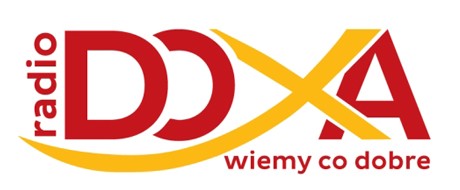  Aleksandra Kolar, lat 77, zam. na ul. Słowackiego (pogrzeb we wtorek, 25 I 2022 o 13.oo)Krystyna Warkocz, lat 79, zam. na ul. Katowickiej Jakub Karwański, lat 24, zam. na ul. Łąkowej Leszek Popek, lat 68, zam. na ul. Pomnikowej Jadwiga Palczewska, lat 91, zam. na ul. Warszawskiej Henryk, Kurowski, lat 84, zam. na ul. Katowickiej Zbigniew Gawroński, lat 80, zam. na ul. Kossaka Wieczny odpoczynek racz zmarłym dać PanieMiniony rok 2021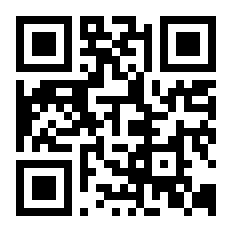 był podsumowany w minionych tygodniach pod względem statystyki sakramentalnej. Czas na podsumowanie spraw finansowych i materialnych.Tradycyjnie na tę rzeczywistość składają się przychody i rozchody. Zacznijmy od tych pierwszych.Największym źródłem przychodów są kolekty przeznaczane na cele parafialne (część kolekt, w sumie 17 w części jest przeznaczana na cele ogólnodiecezjalne). Jest to 45% wszystkich przychodów. Drugim źródłem są ofiary składane z okazji różnych posług liturgicznych. To 27% przychodów. Na cele remontowe zebrano kwotę 77800 zł, co stanowi 11% przychodów. Z ofiar złożonych w czasie Mszy „kolędowych” (odprawianych w minionym, 2021 roku) zebrano 49800 zł (7%). Były też celowe darowizny, jak chociażby te przeznaczone na monstrancję w kaplicy Wieczystej Adoracji.Wśród ofiar zbieranych w kościele są też takie, które są przekazywane na różne cele. Ofiary te stanowią 12,5% wszystkich składanych ofiar. Wśród nich są wspomniane ofiary na cele diecezjalne (Seminarium Duchowne, Kuria). Przy tej okazji warto wspomnieć, że od kilku lat zmienił się sposób obliczania tych ofiar. Obecnie jest on uzależniony od ilości osób obecnych na niedzielnej Eucharystii (tzw. domicantes). Liczona jest średnia osób z trzech lat. W minionych latach było to 2700 osób, a od tego roku 2500 osób. Znaczna część tych ofiar na charakter charytatywny: na cele misyjne przekazano 19710 zł; jako pomoc w różnych potrzebach (dla Chorwacji, Libanu, Afganistanu oraz dla migrantów) 14990 zł. Ponadto wspierany jest diecezjalny Caritas (2100), zakony klauzurowe (4050); kościoły w Ziemi Świętej (2500), Dom Matki i Dziecka w Opolu (3000) i inne jak Wydział Teologiczny, kościoły wschodnie, remont katedry itp. Niektóre inicjatywy podejmujemy jako parafia. Tak jest w przypadku Adopcji Serc – comiesięcznego wspierania sióstr w Kamerunie. W tym roku także wsparliśmy rodzinę poszkodowaną w wyniku pożaru. Środki pochodziły z ofiar oraz z diecezjalnego Caritas.Teraz o rozchodach. Największa ich część to (pomijając inwestycje i remonty – o nich osobno) wynagrodzenia i utrzymanie osób posługujących. Reszta to utrzymanie i wydatki bieżące: ogrzewanie (73390); sprawy liturgiczne (18990); sprawy duszpasterskie i biurowe (11850); energia elektryczna (11290); wydatki związane z gospodarstwem domowym (19560) i inne mniejsze jak ubezpieczenia, podatki. Na cele remontowe wydano w sumie 149620 zł. W minionym roku nie podjęliśmy większych remontów. Została jedynie zupełnie odremontowana kaplica Adoracji, ale tę inwestycję wzięły na siebie Eko-Okna. Została wykonana na nowo figura św. Jana Nepomucena (koszt 14000 zł). Niestety pozostałe inwestycje nie mogły być podjęte (malowanie kościoła) z powodu braku wszystkich zgód ze strony Wojewódzkiego Konserwatora Zabytków. Obecnie trwają ustalenia odnośnie wymiany ławek w kościele. Jest już wybrany wykonawca i są wstępne projekty. Na podaną kwotę składają się głównie zakupione materiały. Biorąc pod uwagę wzrost cen zakupiono pewną ilość drewna (jesionowego na ławki – 61500 zł). W międzyczasie okazało się, że stan blachy na dachu plebanii jest bardzo słaby i również wymaga pilnej wymiany (niewiele lepiej jest z dachem na domu katechetycznym, chociaż ten został nieco „podratowany” poprzez malowanie). Dlatego zakupiono też blachę i inne dodatki dekarskie (45000 zł). Pilnego remontu domagają się również toalety w domu katechetycznym. Część środków zebranych na remonty jest jeszcze do dyspozycji, w tym tegoroczna „kolęda” (ok. 40000 zł). Nie mniej planowanie wydatków stało się bardziej problematyczne z powodu wzrostu kosztów utrzymania, a zwłaszcza ogrzewania i energii elektrycznej. Dzięki trosce wszystkich parafian, a niejednokrotnie także i osób z poza parafii, i ofiarom składanym w kościele, ale coraz częściej także na konto, udało się nie tylko zamknąć rok miniony pod względem finansowym, ale też podjąć pewne przygotowania na rok bieżący. Za troskę o materialne sprawy kościoła składamy serdeczne podziękowania.